REQUERIMENTO Nº 365/2023Assunto: Solicito à CPFL (Companhia Paulista de Força e Luz), vistoria e substituição de postes na Rua Jundiaí – Centro (fotos anexas). Senhor Presidente:CONSIDERANDO que os moradores e comerciantes tem procurado nosso gabinete para que sejam executadas manutenção dos postes e substituição dos mesmos na Rua Jundiai, próximos ao nº 311, pois são estão deteriorados, causando insegurança aos cidadãos, além de tomados por vegetação.REQUEIRO, nos termos regimentais e após ouvido o Douto e Soberano plenário, que seja oficiado à CPFL (Companhia Paulista de Força e Luz), que realize vistoria e substituição de postes na Rua Jundiaí – Centro..                                      SALA DAS SESSÕES, 16 de setembro de 2023.                             LEILA BEDANI                                 Vereadora – PSDB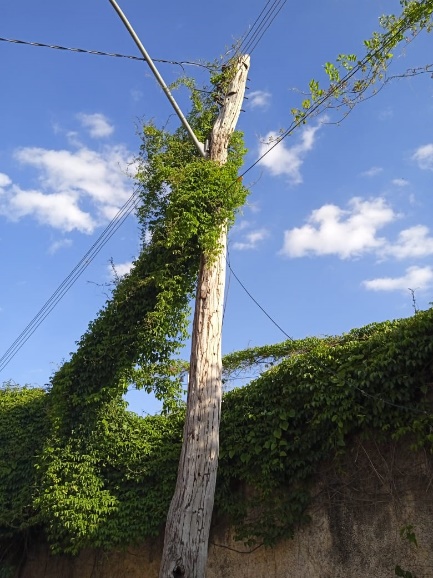 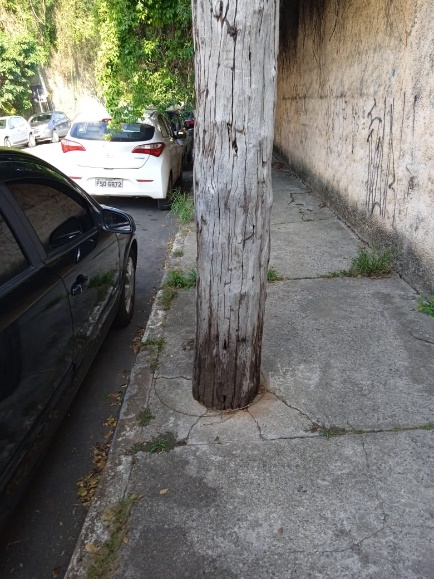 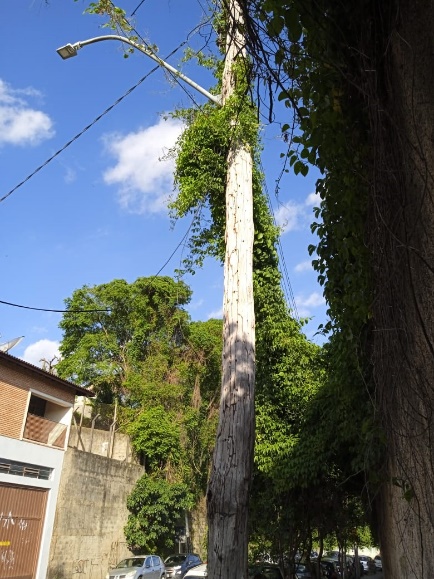 